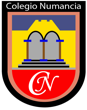 26 MARZO 2021 RESPALDO CLASE ON LINE KINDER Grupo “C”Estimado(a) apoderado(a):Junto con saludar, le enviamos el material de respaldo de la clase on line:https://view.genial.ly/605a8190eb6e450d533f7bc5/presentation-viernes-26-marzo-kindercDenis Figueroa Villacura Profesora de Educación DiferencialColegio Numancia